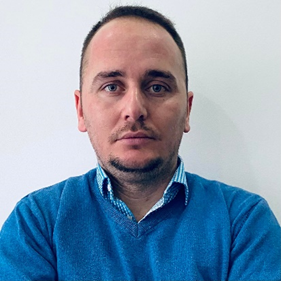 Dr. Fidan SmailiDr. Fidan Smaili është profesor asistent në UBT, Prishtinë në Fakultetin e Mekatronikës. Ai ka një Ph.D. në Inxhinieri Mekanike nga Universiteti i Maribor, Slloveni. Tema e tij e doktoraturës ishte "Influenca e mikrodefekteve në pronat e lodhjes në zonën e ndikuar nga nxehtësia në çelikun e leguar me nikël molibden." Fidan gjithashtu mban një MSc në Shkencat Mekanike nga Universiteti i Prishtinës.ORCID: https://orcid.org/0000-0002-1025-5256RESEARCH GATE: https://www.researchgate.net/profile/Fidan-SmailiEmail: fidan.smaili@uni-ubt.netAddress: University for Business and Technology. Rexhep Krasniqi Nr. 56, 10.000 Prishtina, KosovoPublikimet tuaja me te fundit ne kohePUBLIKIMET SHKENCOREPUBLIKIMET SHKENCOREPUBLIKIMET SHKENCORERevistat Shkencore Revistat Shkencore Revistat Shkencore Titulli i punimitEmri i Revistës Viti / Volumi / faqetExperimental Study of Crack Propagation through Cladded 316L/S355 Steel Produced by the Hot-Roll Bonding ProcessMetalsDOI: 10.3390/met13071273Simulation and Mechanical Properties of Fine-Grained Heat-Affected Zone Microstructure in 18CrNiMo7-6 SteelMaterialsDOI: 10.3390/ma15196782Fatigue crack initiation and propagation of different heat affected zones in the presence of a microdefectInternational Journal of FatigueDOI: 10.1016/j.ijfatigue.2019.105191Optimization of turning process and cutting force using multiobjective genetic algorithmUniversal Journal of Mechanical EngineeringDOI: 10.13189/ujme.2019.070204Resistivity during cycle loading of fine grain heat affected zone (HAZ) of 17crNiMo7 steel prepared into laboratory furnaceMetalurgija2019 | Journal articleEID:2-s2.0-85056392291Part of ISSN: 05435846Përmbledhje (abstrakte) nga  Konfereca Shkencore Kombëtare dhe Ndërkombetare Përmbledhje (abstrakte) nga  Konfereca Shkencore Kombëtare dhe Ndërkombetare Përmbledhje (abstrakte) nga  Konfereca Shkencore Kombëtare dhe Ndërkombetare Titulli i punimitEmri i RevistësViti / Volumi / faqetFatigue crack propagation initiated at artificially made small defect in two different HAZ microstructuresProcedia Structural Integrity2018 Conference paperDOI: 10.1016/j.prostr.2018.12.282Heat affected zone microstructure of welded joint prepared in artificial mannerKonferencë Ndërkombëtare Kolegji UBT 2019Utilization of FlexSim Software to Identify the Suitable Layout Planning of Production LineKonferencë Ndërkombëtare Kolegji UBT 2020Errors in Distance and Angle Measurements of Ultrasonic Sensor HC-SR04Konferencë Ndërkombëtare Kolegji UBT 2021Static Analysis of Welded Bead of Street Lighting ConstructionKonferencë Ndërkombëtare Kolegji UBT 2022Optimizing Welding Parameters of Submerged Arc Welding based on Hardness in S235JR Construction SteelKonferencë Ndërkombëtare Kolegji UBT 2023